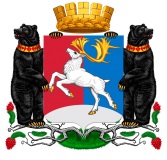 Камчатский крайАдминистрация городского округа «поселок Палана»ПОСТАНОВЛЕНИЕ08.08.2017 г. N 142В соответствии с  Уставом городского округа «поселок Палана» и в целях повышения эффективности реализации и уточнения мероприятий муниципальной   программы «Развитие культуры  в городском округе «посёлок Палана» на 2016-2020  годы»,  П О С Т А Н О В Л Я Ю:	1. Внести изменения в муниципальную программу «Развитие культуры в городском округе «посёлок Палана» на 2016-2020  годы», утвержденную  постановлением Администрации городского округа «поселок Палана» от  09.12.2015 №171 согласно приложению. 	2. Настоящее постановление   вступает в силу после его  официального обнародования.	3.  Контроль исполнения настоящего постановления оставляю за собой.Глава городского округа «поселок Палана»                                                         М.А. Тихонов                                                                                           Приложение                                                                                              к постановлению Администрации                                                                                            городского округа «поселок Палана»                                                                                                      от ___________ №_________Измененияв муниципальную программу «Развитие культуры в городском округе «посёлок Палана» на 2016 -2020  годы», утвержденную  постановлением Администрации городского округа «поселок Палана» от  09.12. 2015 №  171  (далее – Программа»)В паспорте Программы:Раздел «Объемы бюджетных ассигнований Программы» изложить в следующей редакции:«                                                                                                                                                          ».2. Раздел «Объемы бюджетных ассигнований подпрограммы 1» паспорта подпрограммы 1 «Организация и проведение культурно-массовых мероприятий в городском округе «поселок Палана» муниципальной программы «Развитие культуры в городском округе «поселок Палана» на 2016-2020 годы» изложить в следующей редакции: «                                                                                                                                                           ».Приложение № 2 к программе «Развитие культуры  в городском округе «посёлок Палана» на 2016 -2020  годы» изложить в следующей редакции:О внесении изменений  в постановление Администрации городского округа «поселок Палана» от 09.12.2015 №  171 «Об утверждении   муниципальной  программы «Развитие культуры   в городском округе «посёлок Палана» на 2016 -2020  годы»      Объемы бюджетных ассигнованийПрограммыОбъем бюджетных ассигнований  на реализацию Программы составляет 55718,36500  тысяч рублей, в том числе по годам:2016 год – 12093,34500  тысяч рублей;2017 год – 11052,50500 тысяч рублей; 2018 год - 10857,50500 тысяч рублей; 2019 год - 10857,50500 тысяч рублей;2020 год - 10857,50500 тысяч рублей.По источникам финансирования Программы денежные средства распределяются следующим образом:Местный  бюджет – 54541,17700 тысяч рублей, в том числе по годам:2016 год - 11624,50500  тысяч рублей;2017 год - 10344,15700 тысяч рублей; 2018 год - 10857,50500 тысяч рублей; 2019 год - 10857,50500 тысяч рублей;2020 год - 10857,50500 тысяч рублей.Краевой бюджет 1177,188000 тысяч рублей, в том числе по годам:2016 год – 468,84000  тысяч рублей;2017 год – 708,34800 тысяч рублей; 2018 год – 0,00000 тысяч рублей; 2019 год – 0,00000 тысяч рублей;2020 год – 0,00000 тысяч рублей.Объем бюджетных ассигнованийподпрограммы  1Объем бюджетных ассигнований на реализацию подпрограммы составляет  7430,84000  тысяч рублей, в том числе по годам:2016 год – 1635,84000 тысяч рублей;2017 год – 1595,00000 тысяч рублей; 2018 год – 1400,00000 тысяч рублей;2019 год – 1400,00000 тысяч рублей;2020 год – 1400,00000 тысяч рублей.По источникам финансирования Программы денежные средства распределяются следующим образом:муниципальный бюджет –   6962,00000 тысяч рублей, в том числе по годам:2016 год-  1167,00000 тысяч рублей;2017 год-  1595,00000  тысяч рублей; 2018 год – 1400,00000 тысяч рублей;2019 год – 1400,00000 тысяч рублей;2020 год – 1400,00000 тысяч рублей;краевой бюджет – 663,84000 тысяч рублей, в том числе по годам:2016 год-  468,84000 тысяч рублей;2017 год – 195,00000  тысяч рублей; 2018 год – 0,00000  тысяч рублей;2019 год – 0,00000  тысяч рублей;2020 год – 0,00000 тысяч рублей.